Hierbij bied ik u, de nota van wijziging inzake het bovenvermelde voorstel aan.De Staatsecretaris van Justitie en Veiligheid,E. van der Burg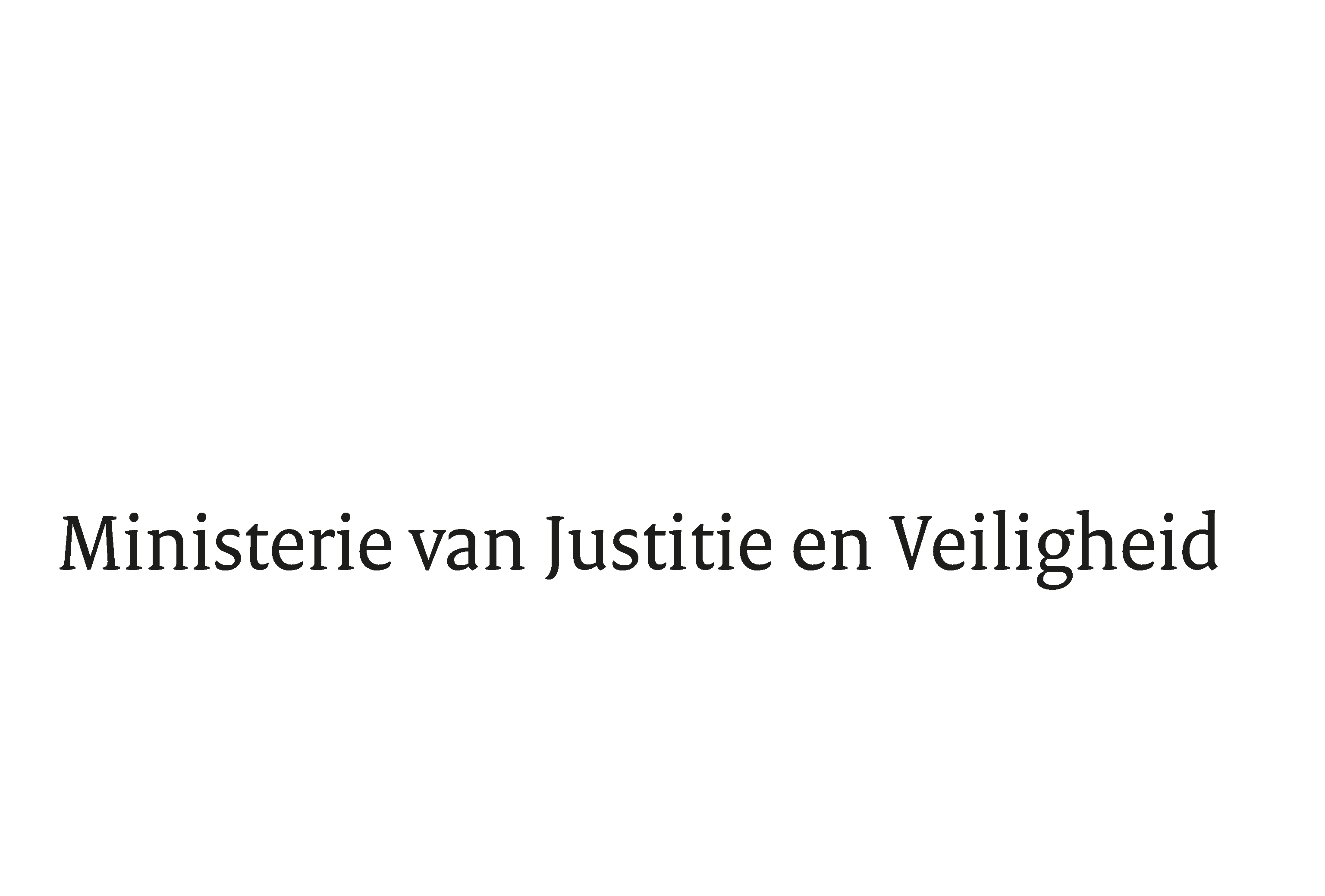 > Retouradres Postbus 20301 2500 EH  Den Haag> Retouradres Postbus 20301 2500 EH  Den HaagAan de Voorzitter van de Tweede Kamer der Staten-GeneraalPostbus 20018 2500 EA  DEN HAAGAan de Voorzitter van de Tweede Kamer der Staten-GeneraalPostbus 20018 2500 EA  DEN HAAGDatum4 april 2024OnderwerpWijziging van de Vreemdelingenwet 2000 in verband met de implementatie van richtlijn (EU) 2021/1883 (36 332)Directie Wetgeving en Juridische ZakenSector Staats- en BestuursrechtTurfmarkt 1472511 DP  Den HaagPostbus 203012500 EH  Den Haagwww.rijksoverheid.nl/jenvOns kenmerk5302715Bijlagen1Bij beantwoording de datum en ons kenmerk vermelden. Wilt u slechts één zaak in uw brief behandelen.